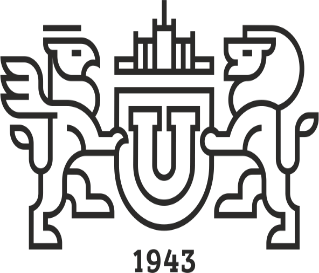 ИНФОРМАЦИОННОЕ ПИСЬМО Приглашаем Вас принять участие в XX Международной научно-практической конференции «Актуальные проблемы права России и стран СНГ-2018», приуроченной к 25-летию Конституции Российской Федерации и 75-летию Южно-Уральского государственного университетаОсновная тема конференции:«Воздействие конституционных прав и свобод человека и гражданина на отрасли российского права»Организатором конференции выступает Юридический институтЮжно-Уральского государственного университета (НИУ) при участии органов законодательной, исполнительной и судебной власти, общественных объединений юристов, юридических вузов и научных организаций.К участию приглашаются преподаватели, научные сотрудники, аспиранты, докторанты, соискатели, практикующие юристы. Пленарное заседание конференции состоится 7 декабря 2018 года по адресу: г. Челябинск, пр. Ленина, 76, главный корпус ЮУрГУ (НИУ), зал Ученого совета (ауд. 1007). Планируется проведение конференции по следующим секциям:Теория и истории государства и права. Конституционное право.Гражданское, семейное право и гражданское судопроизводство. Предпринимательское право. Экологическое и земельное правоТрудовое и социальное правоУголовное и уголовно-исполнительное право, криминологияУголовный процесс, криминалистика и судебная экспертизаПравовое обеспечение национальной безопасности и правоохранительной деятельности.В рамках конференции состоится Форум-обсуждение «Электронный документооборот: межотраслевые проблемы теории и практики» по основным тематическим направлениям:Проблемы внедрения защищенного электронного документооборота в уголовный, административный, гражданский и арбитражный процесс. Электронная форма подачи заявлений и жалоб, порядок их рассмотрения и принятия решений.Теоретические и прикладные проблемы интеграции и унификации электронных документов на ведомственном и межведомственном уровнях.Использование компьютерных технологий для оформления процессуальных действий.Компьютерные технологии обеспечения доказывания по уголовным, административным, гражданским и арбитражным делам. Вынесение приговора с использованием программного обеспечения, математических методов и алгоритмизации принятия решений.Работа Форума-обсуждения «Электронный документооборот: межотраслевые проблемы теории и практики» будет проходить по адресу: г. Челябинск, Свердловский проспект 63 а, Культурный центр ГУ МВД России по Челябинской области «Дзержинец». Начало работы в 10.00.  О времени и месте работы секций будет сообщено дополнительно. Для участия в конференции необходимо до 30 ноября 2018 г. пройти электронную регистрацию на портале «Ломоносов» (гипер:https://lomonosov-msu.ru/rus/event/request/5203/form/not-available)или направить заявку по электронному адресу оргкомитета конференции: lawsng2018@mail.ru.Регистрация будет открыта с 1 октября 2018 г. По итогам конференции будет издан сборник докладов участников конференции. Сборник будет размещен в Научной электронной библиотеке eLIBRARY.RU (РИНЦ). По результатам отбора лучшие статьи будут опубликованы в рамках обзора конференции в издании из перечня ВАК «Вестник ЮУрГУ. Серия «Право».Принимаются тезисы докладов с указанием секции, отвечающие следующим требованиям: Объем статьи до 5 страниц. Текст в текстовом редакторе Word; шрифт TimesNewRoman, cyr 14 кегля, через 1,5 интервал, сноски внизу страницы cyr 12 кегля, нумерацию страниц не ставить. Поля: верхнее – 20 мм, нижнее – 25 мм, левое – 35 мм, правое – 20 мм.В статье указываются на русском и английском языках фамилия, инициалы автора, ученая степень и звание, должность, место работы. В связи с включением статей в систему РИНЦ обязательна аннотация (3-4 строки) на русском и английском языках; ключевые слова на русском и английском языках; УДК статьи.  Статьи в сборник для опубликования направлять до 14декабря 2018 года по электронному адресу оргкомитета конференции: lawsng2018@mail.ru.Просим обратить внимание, что по решению редакционно-издательского совета работы студентов (бакалавриата и магистратуры) в сборнике данной конференции не публикуются. Наш адрес: 454080, г. Челябинск, ул. Коммуны, д. 149. Дополнительную информацию о работе конференции, условиях участия Вы можете получить: по электронной почте оргкомитета конференции: lawsng2018@mail.ru;  по телефонам: 8(351) 267 94 25 (с 09.00 до 17.00) Информацию по отдельным секциям можно получить у ответственных за секции лиц(для оперативности просьба общаться через электронную почту).По вопросам участия в Форуме-обсуждении «Электронный документооборот: межотраслевые проблемы теории и практики» и условиях публикации статей участников конференции в журнале «Правопорядок: история, теория, практика» дополнительную информацию можно получить у координатора Форума-обсуждения Зуева Сергея Васильевича:по электронной почте  zuevsergej@inbox.ru по телефону  (351) 272-36-21.Председатель оргкомитета:Титова Елена Викторовна, зам. директора юридического института ЮУрГУ (НИУ):lawsng2018@mail.ru, Оргкомитет конференцииЗаявка на участие в XX Международной научно-практической конференции «Актуальные проблемы права России и стран СНГ-2018» (если заявка направляется по электронной почте)Министерство науки и высшего образования российской федерацииФГАОУ ВО «ЮЖНО-УРАЛЬСКИЙ ГОСУДАРСТВЕННЫЙ УНИВЕРСИТЕТ(НАЦИОНАЛЬНЫЙ ИСЛЕДОВАТЕЛЬСКИЙ УНИВЕРСИТЕТ)»ЮРИДИЧЕСКИЙ ИНСТИТУТул. Коммуны, 149, г. Челябинск, Россия, 454080 Тел/факс 8(3512) 67-94-25E-mail: lawsng2018@mail.ruСекцияОтветственное лицоКонтактыТеория и история государства и праваКонституционное правоКонева Наталья Сергеевна8 (351) 267-94-25kiap74@mauil.ruГражданское право, семейное право, гражданское судопроизводствоПодшивалов Тихон Петрович8 (351) 265-71-16kafedra.gp@mail.ruУголовное и уголовно-исполнительное право, криминологияДмитриева Анна Александровна8 (351) 267-91-66kupsusu@mail.ruУголовный процесс, криминалистика и судебная экспертизаДаровских Светлана Михайловна8 (351) 272-31-14kafedra-upik-301@mail.ruТрудовое и социальное правоСагандыков Михаил Сергеевич8 351) 272-31-73kafedra_tpip@mail.ruПредпринимательское, экологическое и земельное правоСпиридонова Алена Вячеславовна8 (351) 267-95-91avspiridonova@inbox.ruПравовое обеспечение национальной безопасности и правоохранительной деятельностиТанаева Замфира Рафисовна, Пустовая Ирина Николаевнаtanaevazr@susu.ruelfrybka@mail.ru8 (351) 272-33-43, 272-36-21Форум-обсуждение «Электронный документооборот: межотраслевые проблемы теории и практики» Зуев Сергей Васильевичzuevsergej@inbox.ru8 (351) 272-36-21.Фамилия, имя, отчествоФорма участия Организация Адрес, факс или e-mail, на который нужно выслать официальное приглашение Должность Дата, время приезда и отъезда, вид транспорта (самолет, поезд, номер рейса)Учёная степень и учёное звание (если есть)Бронирование гостиницы осуществляет сам участник, если этот вопрос специально не оговорен с организаторами Домашний адрес, телефон, e-mailБронирование гостиницы осуществляет сам участник, если этот вопрос специально не оговорен с организаторами Секция, тема докладаОБРАЗЕЦ ДЛЯ ОФОРМЛЕНИЯ СТАТЬИИ БИБЛИОГРАФИЧЕСКИХ ССЫЛОКИванов И.И., ученая степень, ученое звание, должностьI.I. Ivanov, ……О принципе недопущения осуществления недобросовестной конкуренцииThe principle of non-implementation of unfair competitionАннотация. В статье поднимается вопрос о некорректности выделения в учебной литературе по предпринимательскому праву на основе ч. 2 ст. 34 Конституции РФ принципа свободы конкуренции. На взгляд автора статьи, данная конституционная норма устанавливает запрет на  осуществление недобросовестной конкуренции, и, следовательно, из нее может следовать иной принцип – принцип недопущения осуществления недобросовестной конкуренции. Кроме того, в статье отмечаются недостатки легального определения недобросовестной конкуренции.Abstract. The article raises the question of the incorrectness of allocation in the education literature on business law on the basis of part 2 of article 34 of the Constitution of the Russian Federation of the principle of freedom of competition. In the opinion of the author, this constitutional norm establishes the prohibition of unfair competition and, consequently, it may follow a different principle – the principle of non-implementation of unfair competition. In addition, the article points out the shortcomings of the legal definition of unfair competitionКлючевые слова: принцип свободы конкуренции, принцип недопущения осуществления недобросовестной конкуренции, признаки недобросовестной конкуренции.Key words: the principle of freedom of competition, the principle of non-implementation of unfair competition, signs of unfair competitionПринципы права наряду с предметом и методом регулирования общественных отношений относятся к системообразующим  факторам отрасли права. Это предполагает наличие особых требований к соответствующим положениям, претендующим на роль принципов права той или иной отрасли права. Эти требования заключаются прежде всего в корректном изложении норм, в которых закреплен принцип права, а также в корректном их «прочтении». …Следует заметить, что в доктрине наряду с принципом свободы конкуренции названы также следующие принципы:принцип недопущения экономической деятельности, направленной на монополизацию и недобросовестную конкуренцию (ч. 2 ст. 34 Конституции РФ); принципподдержания конкуренции и недопущения экономической деятельности, направленной на недобросовестную конкуренцию (ч. 1 ст. 8 Конституции РФ).  Если обратимся к судебной практике, то также увидим отсутствие единообразия в обозначении принципа, вытекающего из ч. 2 ст. 34 Конституции РФ. Например, в постановлении Шестнадцатого арбитражного апелляционного суда отмечается, что Конституция РФ, вводя принципы рыночной экономики, свободы предпринимательской деятельности устанавливает конституционный запрет на монополизацию и недобросовестную конкуренцию; постановление Четвертого арбитражного апелляционного суда указывает на принцип недопущения недобросовестной конкуренции; в других случаях суды, ссылаясь на данную конституционную норму, просто указывают, что не допускается экономическая деятельность, направленная на монополизацию и недобросовестную конкуренцию.      …Если исходить из посыла, что в ч. 2 ст. 34 Конституции РФ легализован принцип запрета на осуществление недобросовестной конкуренции, то сразу же возникает вопрос: что следует понимать под недобросовестной конкуренцией. Понятие данной категории приведено в п. 9 ст. 4 Федерального закона «О защите конкуренции»: это любые действия хозяйствующих субъектов (группы лиц), которые направлены на получение преимуществ при осуществлении предпринимательской деятельности, противоречат законодательству РФ, обычаям делового оборота, требованиям добропорядочности, разумности и справедливости и причинили либо нанесли или могут нанести вред их деловой репутации. Данное определение небезупречно, что не может не отразиться на подходах к формулированию анализируемого принципа права.     